CHAPTER 219INSULATION CONTRACTORS§1481.  DefinitionsAs used in this chapter, unless the context otherwise indicates, the following words shall have the following meanings.  [PL 1977, c. 660 (NEW).]1.  Insulation.  "Insulation" means any material, including, but not limited to, mineral wool, cellulose fibre, vermeculite and perlite, and foams to reduce heat flow between the interior and exterior surfaces of a building.[PL 1981, c. 470, Pt. B, §1 (AMD).]2.  Person.  "Person" means an individual, a copartnership, corporation or any other legal entity.[PL 1977, c. 660 (NEW).]3.  Residence or residential.  "Residence" or "residential" shall mean any existing dwelling structure with 3 or less living units whether leased or owner occupied. Except as provided in this subsection, buildings used for commercial or business purposes shall not be subject to the provisions of this chapter.[PL 1977, c. 660 (NEW).]4.  Resistance factor.  "Resistance factor" shall have the same meaning as "thermal resistance," as defined in the ASHRAE Handbook of Fundamentals.[PL 1977, c. 660 (NEW).]SECTION HISTORYPL 1977, c. 660 (NEW). PL 1981, c. 470, §B1 (AMD). §1482.  Residential insulation contractNo person shall install insulation in any existing residence for compensation without providing the owner or lessee in advance with a written contract which shall include, but not be limited to, the following provisions which shall be clearly and conspicuously disclosed in the contract:  [PL 1977, c. 660 (NEW).]1.  Resistance factor.  The resistance factor of the insulation per inch and the thickness in inches to be installed;[PL 1977, c. 660 (NEW).]2.  Type of insulation.  The type of insulation to be installed;[PL 1977, c. 660 (NEW).]3.  Area covered.  An estimate of the square footage of area to be covered;[PL 1977, c. 660 (NEW).]4.  Degree of flammability.  The degree of flammability of the insulation;[PL 1979, c. 154 (RPR).]5.  Method of installation.  The method of installation to be used;[PL 1977, c. 660 (NEW).]6.  Type of ventilation.  The type of ventilation to be installed. If no ventilation is to be installed, the contract shall so state;[PL 1977, c. 660 (NEW).]7.  Guarantee against settling.  Whether the installed insulation is guaranteed against settling and, if so, for how long and to what degree; if not, the contract shall so state;[PL 1977, c. 660 (NEW).]8.  Type of vapor barrier.  The type of vapor barrier to be installed. If no vapor barrier is to be installed, the contract shall so state;[PL 1977, c. 660 (NEW).]9.  Areas to be insulated.  The areas of the dwelling to be insulated;[PL 1977, c. 660 (NEW).]10.  Changes required.  Any construction, reconstruction or structural changes required to install the insulation;[PL 1977, c. 660 (NEW).]11.  Work following insulation.  Any restoration, finishing or cleanup work to be performed following the installation of insulation;[PL 1977, c. 660 (NEW).]12.  Provisions of warranties.  The provisions of all warranties;[PL 1983, c. 681, §1 (AMD).]13.  Names.  The name, business address and owner of the firm providing the goods and services provided herein; and[PL 1983, c. 681, §1 (AMD).]14.  Use of urea formaldehyde insulation.  If urea formaldehyde insulation is to be installed, the following information:A.  A warning that urea formaldehyde may cause the occupants to experience harmful side effects, including respiratory problems, dizziness, nausea, eye and throat irritations and cancer;  [PL 1983, c. 681, §2 (NEW).]B.  Disclosure that allergic symptoms may develop anywhere from a few days to more than 6 months after installation; and  [PL 1983, c. 681, §2 (NEW).]C.  Disclosure whether the contractor will take corrective action if an allergic reaction develops.  [PL 1983, c. 681, §2 (NEW).][PL 1983, c. 681, §2 (NEW).]SECTION HISTORYPL 1977, c. 660 (NEW). PL 1979, c. 154 (AMD). PL 1983, c. 681, §§1,2 (AMD). §1483.  Civil forfeiture; Unfair Trade Practices Act violationAny person who fails to provide the owner or tenant with an insulation contract, containing at least the minimum information required by section 1482, prior to this installation of insulation into an existing residence shall be deemed to have committed a civil violation for which a forfeiture of not less than $200 for the first offense and not less than $500 for each subsequent offense shall be adjudged. In addition to the civil penalty provided in this section, any violation of this chapter shall constitute a violation of the Unfair Trade Practices Act in Title 5, chapter 10.  [PL 1977, c. 660 (NEW).]SECTION HISTORYPL 1977, c. 660 (NEW). §1484.  ExemptionThis chapter shall not apply to any person who provides to the owner or the lessee of a residence the labor or material for installing insulation in that residence if that person is not primarily engaged in the business of installing insulation and if that person does not advertise, solicit or hold himself out as one who installs insulation. For the purposes of this section, the term "not primarily engaged in the business of installing insulation" means having gross receipts for the installation of insulation which do not exceed either $2,500 for all labor or $4,500 for all materials in any one calendar year.  [PL 1977, c. 660 (NEW).]SECTION HISTORYPL 1977, c. 660 (NEW). §1485.  Development of insulation fact sheet(REPEALED)SECTION HISTORYPL 1979, c. 212 (NEW). PL 1989, c. 501, §§DD26-28 (AMD). PL 2003, c. 644, §5 (RP). The State of Maine claims a copyright in its codified statutes. If you intend to republish this material, we require that you include the following disclaimer in your publication:All copyrights and other rights to statutory text are reserved by the State of Maine. The text included in this publication reflects changes made through the First Regular and First Special Session of the 131st Maine Legislature and is current through November 1, 2023
                    . The text is subject to change without notice. It is a version that has not been officially certified by the Secretary of State. Refer to the Maine Revised Statutes Annotated and supplements for certified text.
                The Office of the Revisor of Statutes also requests that you send us one copy of any statutory publication you may produce. Our goal is not to restrict publishing activity, but to keep track of who is publishing what, to identify any needless duplication and to preserve the State's copyright rights.PLEASE NOTE: The Revisor's Office cannot perform research for or provide legal advice or interpretation of Maine law to the public. If you need legal assistance, please contact a qualified attorney.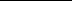 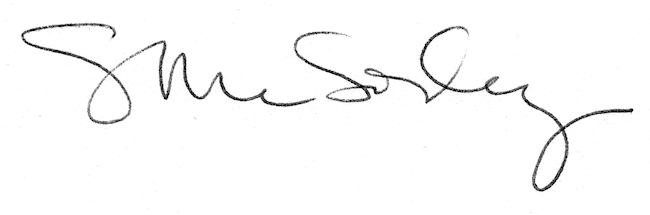 